２０２●（令和○）年８月定例法座（彼岸会）ご案内　今年もはや秋のお彼岸を迎える季節となりました。皆さまご健勝でお過ごしのことと存じ上げます。　さて、今月の定例法座は下記の通り彼岸会を兼ねて勤修いたしますので、みなさま万障お繰り合わせの上、ご参加くださいますようご案内申し上げます。記日　時	９月〇〇日(○)	午後１時〜講　師	〇〇 〇〇　先生	（〇〇教区 〇〇寺）講　題	『この慈悲 始終なし』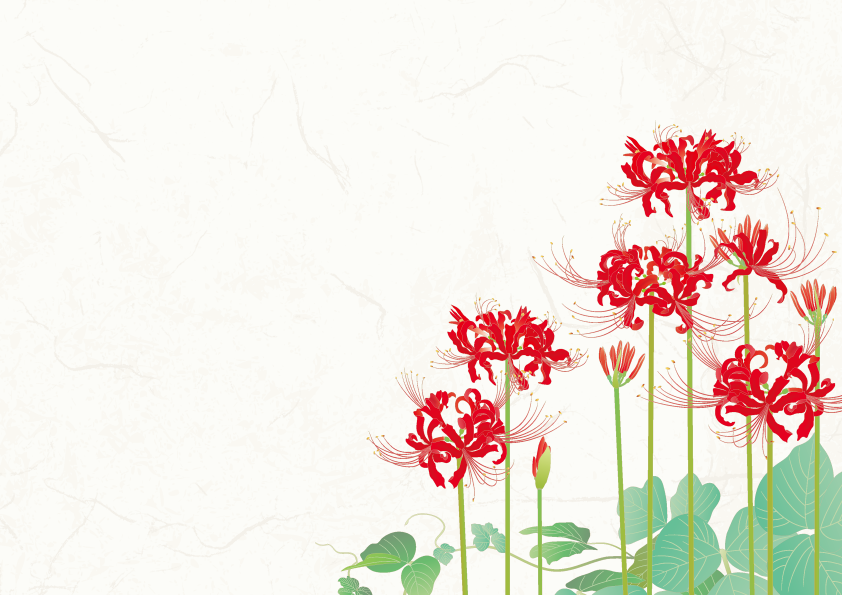 幸せは行為の結果にあるのではなく存在そのものの中にある常　眞以　上〒○○○-○○○○○○市○○町○○●番地真宗大谷派（東本願寺）○○山　○○寺Tel ０○○（１２３）１２３４ / Fax ０○○（１２３）４３２１